Review page 30 in textbookKey TopicsBe able to describe how energy travels by wavesMechanical waves need a medium to transfer the energy from one place to anotherMechanical waves are classified by movement and can be transverse waves or longitudinal wavesKnow the parts of a transverse wave (pg. 8) Crest, trough, amplitude, wavelength, resting point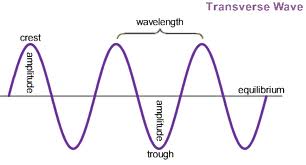 Know the parts of a longitudal wave (pg. 10)	Compression, Rarefaction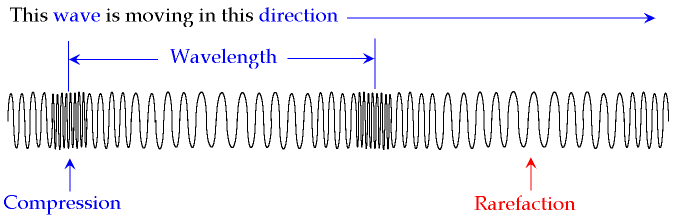 Be able to define the four basic properties of a wave	Wavelength, Frequency, Amplitude and SpeedKnow the speed formula (S=W x F )Be able to recognize the difference between reflection and refraction and diffraction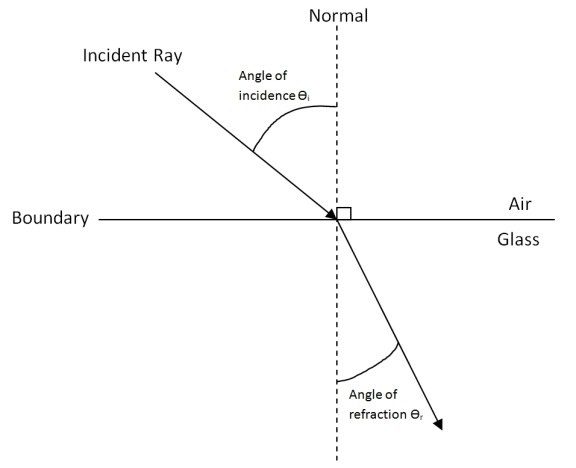 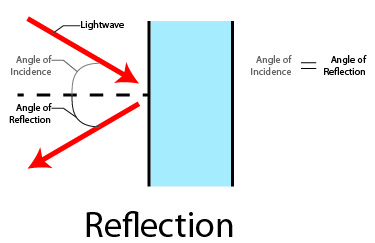 Items to help you study 	-Textbook, Notes, Teacher website (sample test, PowerPoint notes, websites) Cheat Sheet (index card) Homework/ Quizzes/ Worksheets